RESULTADO – TOMADA DE PREÇO024101EM54498HEMU2O Instituto de Gestão e Humanização – IGH, entidade de direito privado e sem fins lucrativos, classificadocomo Organização Social, vem tornar público o resultado da Tomada de Preços, com a finalidade de adquirirbens, insumos e serviços para o HEMU - Hospital Estadual da Mulher, com endereço à Rua R-7, S/N, SetorOeste, Goiânia, CEP: 74.125-090.Art. 10º Não se exigirá a publicidade prévia disposta no artigoII. EMERGÊNCIA: Nas compras ou contratações realizadas em caráter de urgência ou emergência,caracterizadas pela ocorrência de fatos inesperados e imprevisíveis, cujo não atendimento imediato sejamais gravoso, importando em prejuízos ou comprometendo a segurança de pessoas ou equipamentos,reconhecidos pela administração.Bionexo do Brasil LtdaRelatório emitido em 09/01/2024 14:33CompradorIGH - HEMU - Hospital Estadual da Mulher (11.858.570/0002-14)Rua R 7, esquina com Av. Perimetral s/n - Setor Oeste - GOIÂNIA, GO CEP: 74.530-020Relação de Itens (Confirmação)Pedido de Cotação : 329865613COTAÇÃO Nº 54498 MATERIAL MEDICO - HEMU JAN/2024Frete PróprioObservações: *PAGAMENTO: Somente a prazo e por meio de depósito em conta PJ do fornecedor. *FRETE: Só serãoaceitas propostas com frete CIF e para entrega no endereço: RUA R7 C/ AV PERIMETRAL, SETOR COIMBRA, Goiânia/GOCEP: 74.530-020, dia e horário especificado. *CERTIDÕES: As Certidões Municipal, Estadual de Goiás, Federal, FGTS eTrabalhista devem estar regulares desde a data da emissão da proposta até a data do pagamento. *REGULAMENTO: Oprocesso de compras obedecerá ao Regulamento de Compras do IGH, prevalecendo este em relação a estes termos emcaso de divergência.Tipo de Cotação: Cotação EmergencialFornecedor : Todos os FornecedoresData de Confirmação : TodasFaturamentoMínimoValidade daPropostaCondições dePagamentoFornecedorPrazo de EntregaFrete ObservaçõesMED SHOP BRASIL DISTRIBUIDORALTDAGOIÂNIA - GOMED SHOP BRASIL DISTRIBUIDORA -null1dias após1R$ 500,000012/01/202430 ddlCIFnullconfirmaçãotelevendas@medshopbrasil.comMais informaçõesProgramaçãode EntregaPreço PreçoUnitário FábricaProdutoCódigoFabricante Embalagem Fornecedor Comentário JustificativaRent(%) Quantidade Valor Total UsuárioAVENTAL DESC.MANGA LONGAPUNHO C/ELASTICO TNTGR 50 ->CAPOTEDESC.MANGALONGA GR50 -CAPOTECIRURGICODESCARTAVEL.COM MANGALONGA.ELASTICO NOPUNHO.AMARRACOESNO PESCOCO ENAS COSTAS. EMTNT ( TECIDONAO TECIDO).GRAMTURA 50.COR BRANCA.AVENTALPROCEDIMENTOTNT 50G;- CBS Nãatende oprazo deentrega,pedidoemergencial.Rosana DeOliveiraMouraMED SHOPBRASILDISTRIBUIDORALTDAR$R$R$138033-BRANCO -PCTnull10000 Unidade2,5000 0,000025.000,0000ANTONELLA,ANTONELLAODONTO MED09/01/202414:19100%POLIPROPILENO.TAM GG. REG MS-UNIDADETotalParcial:R$110000.00000.025.000,0000Total de Itens da Cotação: 1Total de Itens Impressos: 1TotalGeral:R$25.000,0000Clique aqui para geração de relatório completo com quebra de página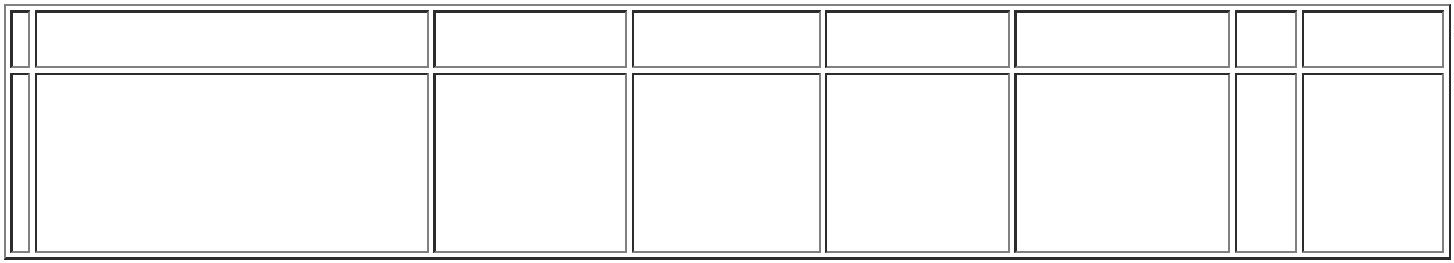 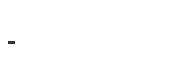 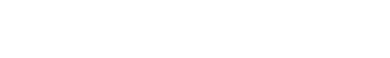 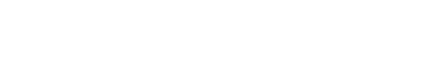 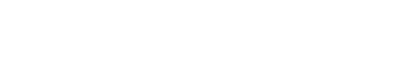 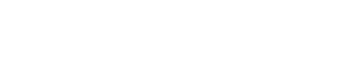 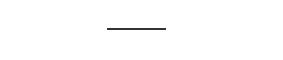 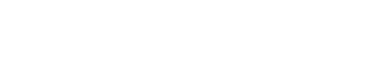 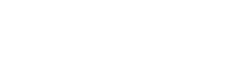 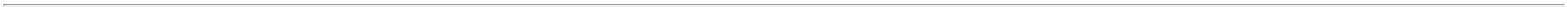 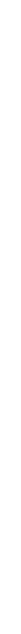 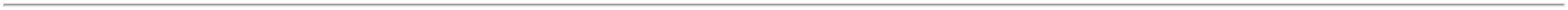 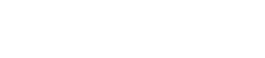 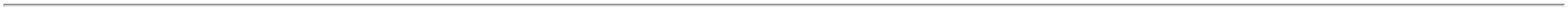 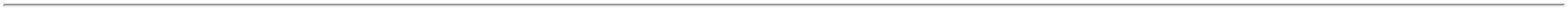 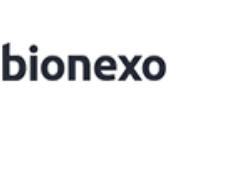 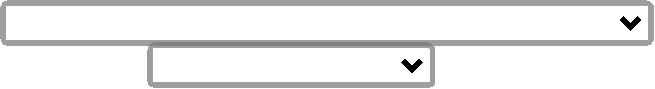 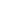 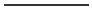 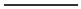 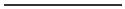 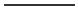 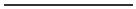 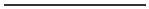 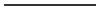 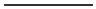 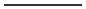 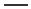 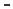 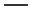 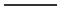 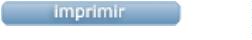 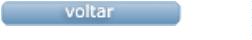 